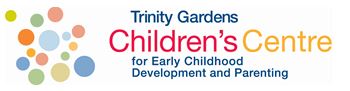 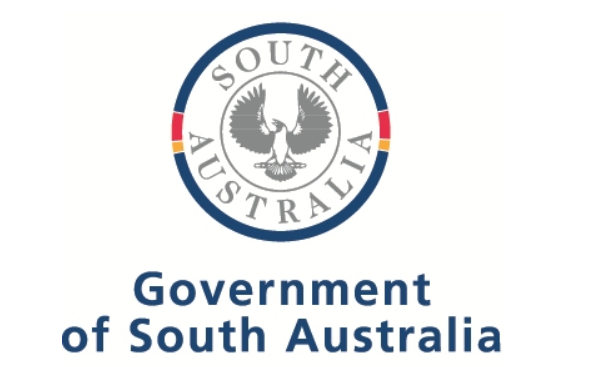 MondayTuesdayWednesdayThursdayFridayPreschool8.30am- 4.00pmPreschool8.30am- 4.00pmPreschool8.30am- 4.00pmPreschool8.30am- 4.00pmTrinity Gardens Preschool: 8333 2557CAFHSDrop in 9.00am- 11.00am CAFHSClinic CAFHSClinicCAFHSClinic Occasional CareA now and then childcare service for children prior to preschool age8.30am- 11.30amCost: $5 or $1.50 for concession card holdersContact: 8333 2557KinderspielSteiner inspired playgroup for families with toddlers and children under 59.00am- 11.00amCost: $5 per child $2.50 per extra childStarts Tuesday 28th JanuaryContact: 8333 2557Wednesday PlaygroupCommunity playgroup for families with toddlers and children under 59.00am- 11.00amCost: $2 per childStarts Wednesday 29th  JanuaryContact: 8333 2557Occasional CareA now and then childcare service for children prior to preschool ageSession one:8.30am- 11.30amCost: $5 or $1.50 for concession card holdersContact: 8333 2557Pre-schoolers PlaygroupPlaygroup for families with children 3 to 5 yearsSiblings welcome9.00am- 11.00amCost: $2 per childStarts Friday 31st  January Contact: 8333 2557Multiple Births AssocTwo Plus & Usa safe and supportive space for families with twins, triplets & more to connect and play12.30pm- 2.00pmStarts Monday 3rd FebruaryContact: Erin O’halloranerin.a.ohalloran@gmail.comTuesday PlaygroupCommunity playgroup for families with a Cultural focus and awareness All Welcome11.30am- 1.00pmStarts Tuesday 28th JanuaryCommunity RoomCost: $2 per childContact: 8333 2557My TimeSupport group for parents and carers who are caring for a child with a disability, medical condition or developmental delayLocated at the Payneham RSLEnquires and bookingsSilvana: 0488 151 789Occasional CareA now and then childcare service for children prior to preschool ageSession two:12.15pm- 3.15pmCost: $5 or $1.50 for concession card holdersContact: 8333 2557Tirntu WirraSteiner Bush PlaygroupParent-led playgroup for children starting in the Steiner Stream 4 to 5 yearsStradbroke Reserve9.00am Contact: Cath Jenner on0439 850 411adelaidesteinereducation@gmail.com 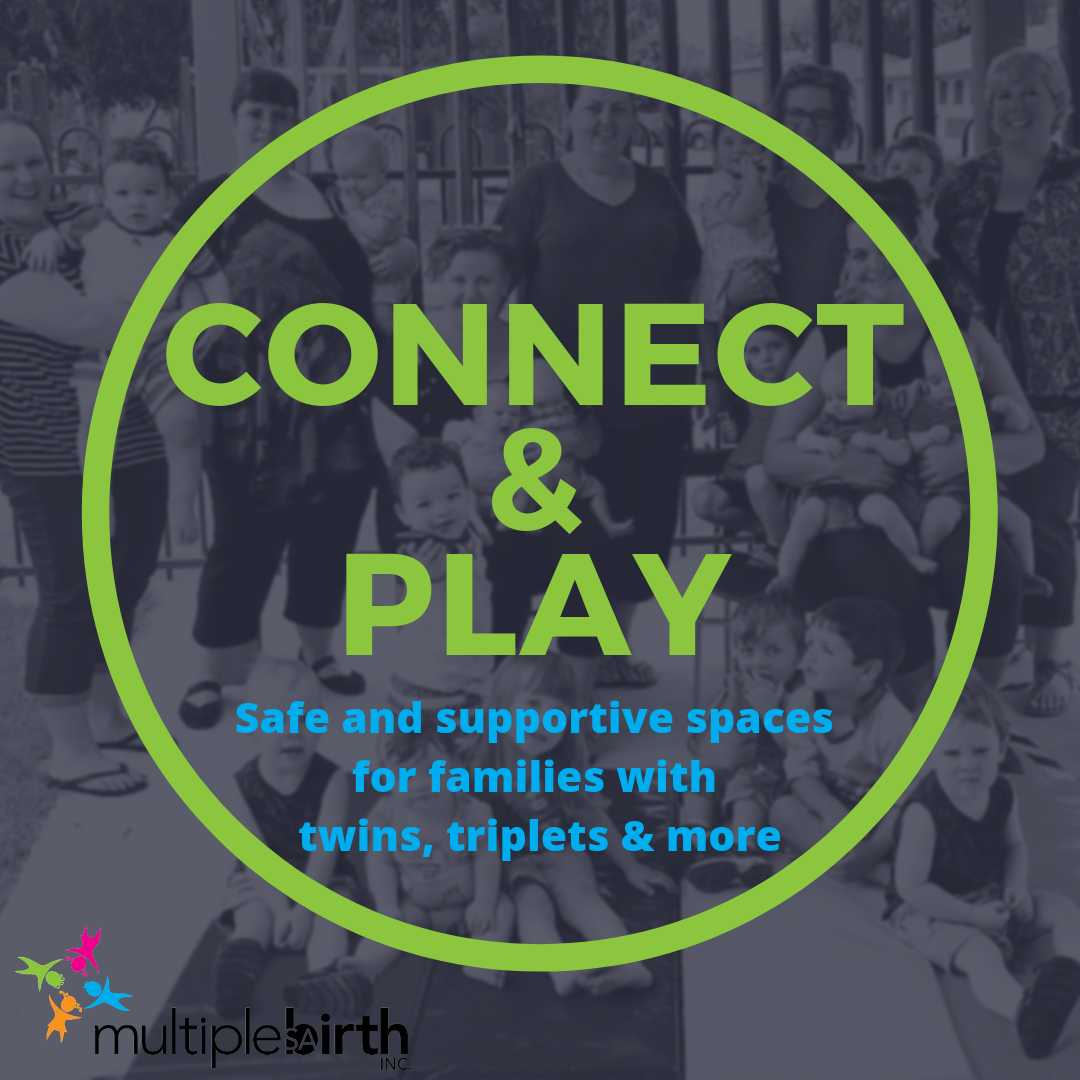 Early Parenting Group(5 week program)2.00pm- 4.00pmFacilitated by Child and Family Health Service staff (CaFHS)1300 733 606Early Years PlaygroupProvides opportunities for parents of children aged 0-2 years to interact and socialise in a play based setting12.00pm- 1.30pmCost: $2 per childStarts Wednesday 29th JanuaryContact: 8333 2557 Midwife Clinic8.30am- 4.30pmContact the pregnancy SA Referral line on 1300 368 820 Starts Thursday 16th Januarywww.childrenscentres.sa.gov.au/antenatal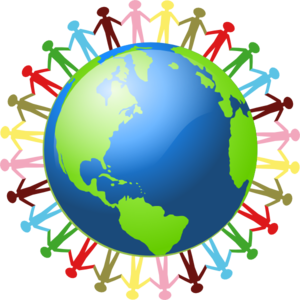 Child Wellbeing Service  Annemarie MonckFortnightly Mondays8.30am- 4.30pmStarts Monday 10th FebruaryFor further information contact: 0488 016 586 oramonck@actnowpsychology.com         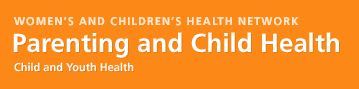 CaFHS 1300 733 606 for BookingsFun with Family MusicBringing parents, children and babies together with musicStarts Wednesday 19th February3.30pm- 4.30pmCost $5.00 1st child - $2.50 2nd childFacilitated by Penny HewsonContact: 8333 2557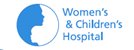 Dad’s PlaygroupComing soonTrinity Gardens Children’s Centre is joining with il nido Children’s centre to provide a playgroup for Dad’s to engage with their children and other Dad’sCall Cathy on 8333 2557 to register your interest in this groupSafer Family Services at the Trinity Gardens Children’s Centre can provide information and supportto families including parenting and child development.Community Development Co-ordinatorCathy TomaselliFamily PractitionerEmma GillettPh: 0419 291236 or Emma.gillett2@sa.gov.auSafer Family Services at the Trinity Gardens Children’s Centre can provide information and supportto families including parenting and child development.Community Development Co-ordinatorCathy TomaselliFamily PractitionerEmma GillettPh: 0419 291236 or Emma.gillett2@sa.gov.auFinancial Counselling ServiceBy Referral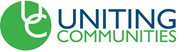 Contact: 1800 615 677 orJenny.wood@unitingcommunities.orgwww.facebook.com/trinitygardens.childrenscentreand more information about our services andwhat we offer on www.trinitygardenscc.sa.edu.au/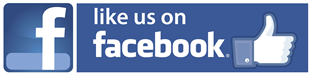 www.facebook.com/trinitygardens.childrenscentreand more information about our services andwhat we offer on www.trinitygardenscc.sa.edu.au/